To create a highly available virtual machine template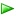 To create network virtualization virtual machine templates (with static IP addressing)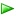 To create a network virtualization virtual machine template (with DHCP addressing)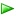 1.	Open the Library workspace.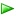 2.	On the Home tab, in the Create group, click Create VM Template.The Create VM Template Wizard opens.3.	On the Select Source page, click Use an existing VM template or a virtual hard disk stored in the library, click Browse, click the generalized Windows Server 2012 .vhdx file, and then click OK.4.	On the Select Source page, click Next.5.	On the VM Template Identity page, in the VM Template name box, enter a name for the template, and then click Next.For example, enter the name Stand-Alone VM Template.6.	On the Configure Hardware page, configure hardware settings, and then click Next. For CTP evaluation, we recommend the following settings.7.	On the Configure Operating System page, configure the following settings, and then click Next:8.	On the Configure Applications page, click Next.9.	On the Configure SQL Server page, click Next.10.	On the Summary page, click Create.11.	To verify that the template was created, in the Library pane, expand Templates, and then click VM Templates.In the Templates pane, verify that the template appears.